Naloga za OCENO – točkovnik in ocenjevalne pragove najdeš pod vprašanji. Vprašanja so                                    ovrednotena z rdečo barvo. Nalogo boš oddal v spletni učilnici pri 13. poglavju pri predmetu ZGODOVINA - 8, glej navodilo na šolski spletni strani  IZOBRAŽEVANJE NA DALJAVO – predmet GEO-8Pod datumom 13.5.2020 Rok oddaje: 26. 5. 2020Navodilo: odgovore zapiši v urejevalniku (word) na prostor pod vprašanjem, črte lahko zbrišeš. Večina vprašanj se nanaša na snov, ki smo jo skupaj predelali.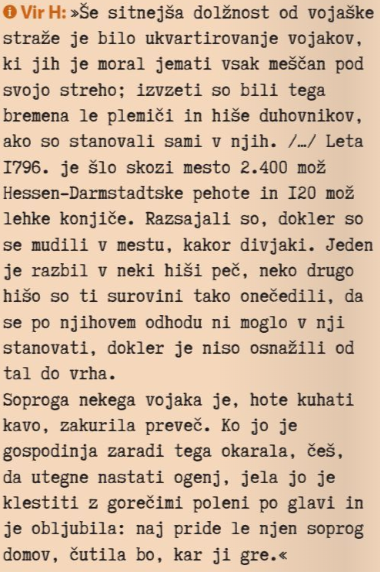 1. Preberi vir- H in odgovori na vprašanja.        Marija Terezija je uvedla vojaško obveznost. Število vojakov je naraslo. S pomočjo vira HRazloži, ali je država v celoti skrbela za svoje vojake. Svoj odgovor utemelji.  ____________________________________ ________________________________________________________________________ ______________________________________________________________________ /12. 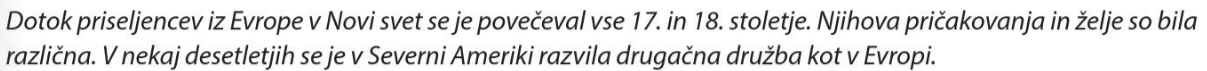       Preberi Vir A in Vir B ter odgovori na vprašanja.  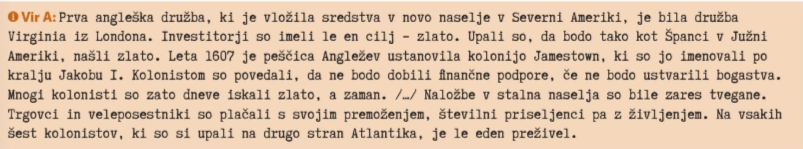 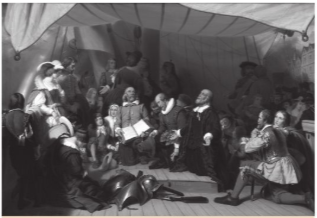 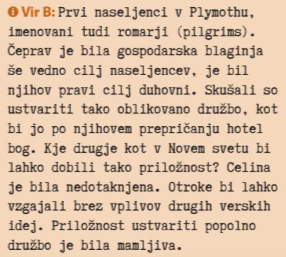 Iz vira A razberi, kdaj je bila ustanovljena prva angleška stalna naselbina na ameriških tleh in kako se je imenovala. __________________________________________________________________________/2Iz vira A sklepaj, s kakšnim namenom je bila naselbina ustanovljena.                                     /1___________________________________________________________________________ Zapiši še tri druge razloge, ki so vplivali na velik dotok doseljencev iz Novega sveta v Ameriko. V pomoč ti bo tudi vir B.Razlog 1: _________________________________________________________________ /1Razlog 2: _________________________________________________________________ /1Razlog 3: _________________________________________________________________ /13. 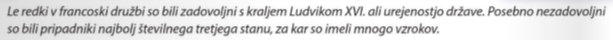 Preberi Vir A in Vir B ter odgovori na vprašanja.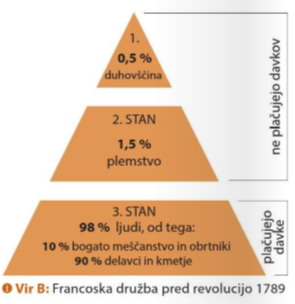 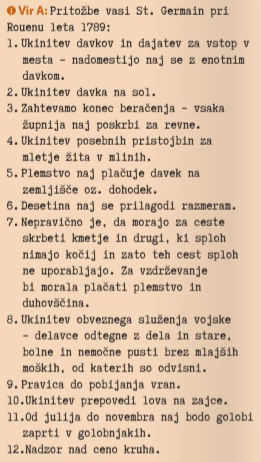 O čem govori 5. točka iz vira A?                                                       ________________________________________________________________________   /1        Kdo bi moral po mnenju kmetov, izraženem v viru A plačati za vzdrževanje poti?                 /1_________________________________________________________________________     Kdo je pobiral desetino? _____________________________________________________ /1Katere vrste pritožb prevladujejo. Razloži, zakaj prav te?Vrste pritožb: _____________________________________________________________  /1Tvoja razlaga: _____________________________________________________________                        _____________________________________________________________  /23.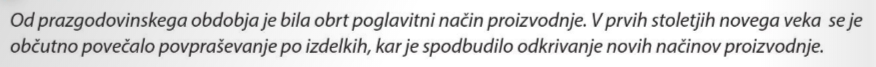 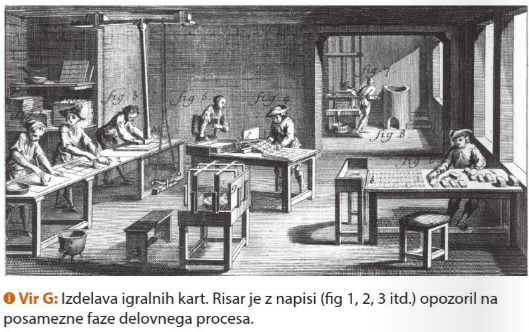 Oglej si Vir G in ugotovi, kateri način proizvodnje prikazuje. Svojo izbiro pojasni.Način proizvodnje : ________________________________________________                   /1 Tvoje pojasnilo: ___________________________________________________________ ________________________________________________________________________    /2Točkovnik.:ODGOVORI NA VPRAŠANJA – 16 MOŽNIH TOČKPRAVOČASNO ODDANA NALOGA – 6 TOČKPRAVILNO, V SPLETNI UČILNICI ODDANA NALOGA 2 TOČKISKUPAJ MOŽNO  24 TOČKOcenjevalni pragovi.DO 12 TOČK – NEZADOSTNOOD 13 – 15 TOČK – ZADOSTNOOD 16 – 18 TOČK - DOBRO   OD 19 – 21 TOČK – PRAV DOBRO OD 22 – 24 TOČK - ODLIČNO 